Oświadczam, że:1) 	n	ie byłem/am skazany/a prawomocnym wyrokiem sądu za przestępstwa:a) 	przeciwko bezpieczeństwu w komunikacjib) 	popełnione w celu osiągnięcia korzyści majątkowej lub osobistejc) 	przeciwko wiarygodności dokumentówd) 	umyślne przeciwko życiu i zdrowiue) 	przeciwko wolności seksualnej i obyczajności2) 	zapoznałem/łam się z Instrukcją PZŻ nr 1/2016 w sprawie przeprowadzania egzaminów na patenty żeglarskie oraz zobowiązuję się do przestrzegania wszystkich wytycznych, przepisów i regulaminów PZŻ związanych ze szkoleniem i egzaminowaniem na patenty żeglarskie i stopnie instruktorskie.Wyrażam zgodę na przetwarzanie moich danych osobowych przez administratora danych osobowych – Polski Związek Żeglarski z siedzibą w Warszawie.Oświadczam, iż przyjmuję do wiadomości, że:	administratorem danych osobowych jest Polski Związek Żeglarski z siedzibą pod adresem al. ks. J. Poniatowskiego 1, 03-901 Warszawa, adres e-mail: pyabiuro@pya.org.pl;	w sprawach związanych z danymi osobowymi należy kontaktować się z Inspektorem Ochrony Danych, adres e-mail: iodo@pya.org.pl;	dane osobowe przetwarzane są w celu powołania w skład komisji egzaminacyjnych na patenty żeglarskie i prowadzenia ich ewidencji oraz do wykonywania zadań statutowych PZŻ;podstawą do przetwarzania danych osobowych jest zgoda na przetwarzanie danych osobowych;podanie danych jest dobrowolne, jednak konieczne do realizacji celów, do jakich zostały zebrane;dane nie będą udostępniane podmiotom zewnętrznym z wyjątkiem przypadków przewidzianych przepisami prawa;dane przechowywane będą przez okres niezbędny do realizacji wyżej określonych celów;dane osobowe nie będą przetwarzane w sposób zautomatyzowany i nie będą poddawane profilowaniu;przysługuje mi prawo dostępu do treści moich danych osobowych oraz z zastrzeżeniem przepisów prawa prawo do: ich sprostowania, usunięcia, ograniczenia przetwarzania, przenoszenia, wniesienia sprzeciwu wobec przetwarzania, cofnięcia zgody w dowolnym momencie bez wpływu na zgodność z prawem przetwarzania, którego dokonano na podstawie zgody przed jej cofnięciem;	przysługuje mi prawo do wniesienia skargi do organu nadzorczego. W ramach wyrażonej zgody oświadczam, iż wiem i zostałem poinformowany, że moje dane osobowe zostaną powierzone przez PZŻ innym podmiotom, jedynie i tylko w celach wymienionych wyżej. 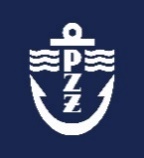 POLSKI ZWIĄZEK ŻEGLARSKIZGŁOSZENIE EGZAMINATORAImiona:Nazwisko:Nazwisko:PESEL:Data i miejsce urodzenia:Data i miejsce urodzenia:Data i miejsce urodzenia:Data i miejsce urodzenia:Data i miejsce urodzenia:Data i miejsce urodzenia:Data i miejsce urodzenia:Data i miejsce urodzenia:Adres zamieszkania:Adres zamieszkania:Adres zamieszkania:Adres zamieszkania:Adres zamieszkania:Adres zamieszkania:Adres zamieszkania:Telefon kontaktowy:Telefon kontaktowy:Telefon kontaktowy:Telefon kontaktowy:Telefon kontaktowy:Telefon kontaktowy:Telefon kontaktowy:Adres e-mail:Adres e-mail:Adres e-mail:Wykształcenie:Wykształcenie:Wykształcenie:Wykształcenie:Stopień żeglarski:Stopień żeglarski:Stopień żeglarski:Stopień żeglarski:Stopień żeglarski:nr patentudata nadaniaStopień instruktorski:Stopień instruktorski:Stopień instruktorski:Stopień instruktorski:Stopień instruktorski:Stopień instruktorski:nr patentudata nadaniamiejscowość, dataczytelny podpis wnioskodawcyAdnotacje URZĘDOWEAdnotacje URZĘDOWEAdnotacje URZĘDOWEWeryfikacja dokumentacji i warunków przez wiceprezesa PZŻ właściwego ds. szkoleniaPOZYTYWNA/NEGATYWNA*data i podpisUWAGI:UWAGI:UWAGI: